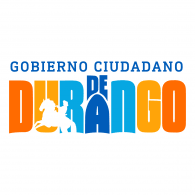 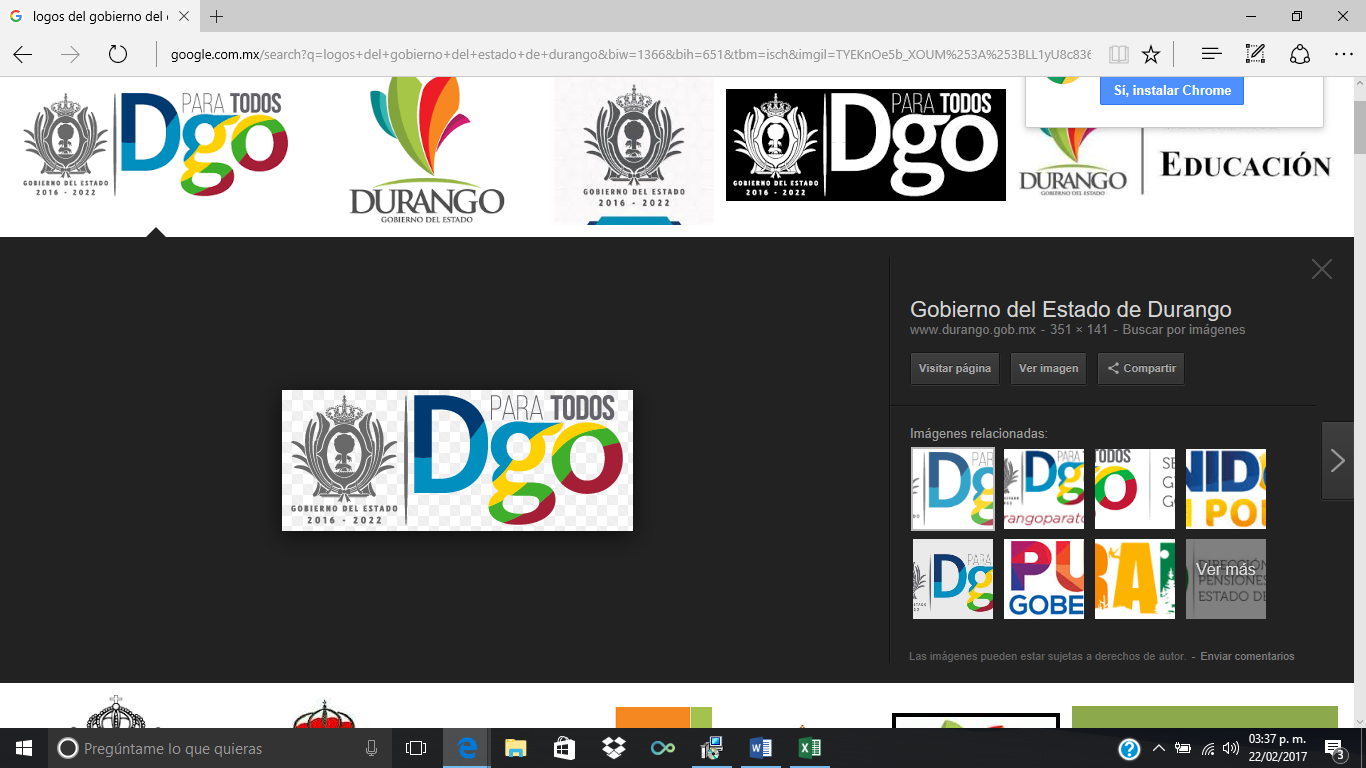 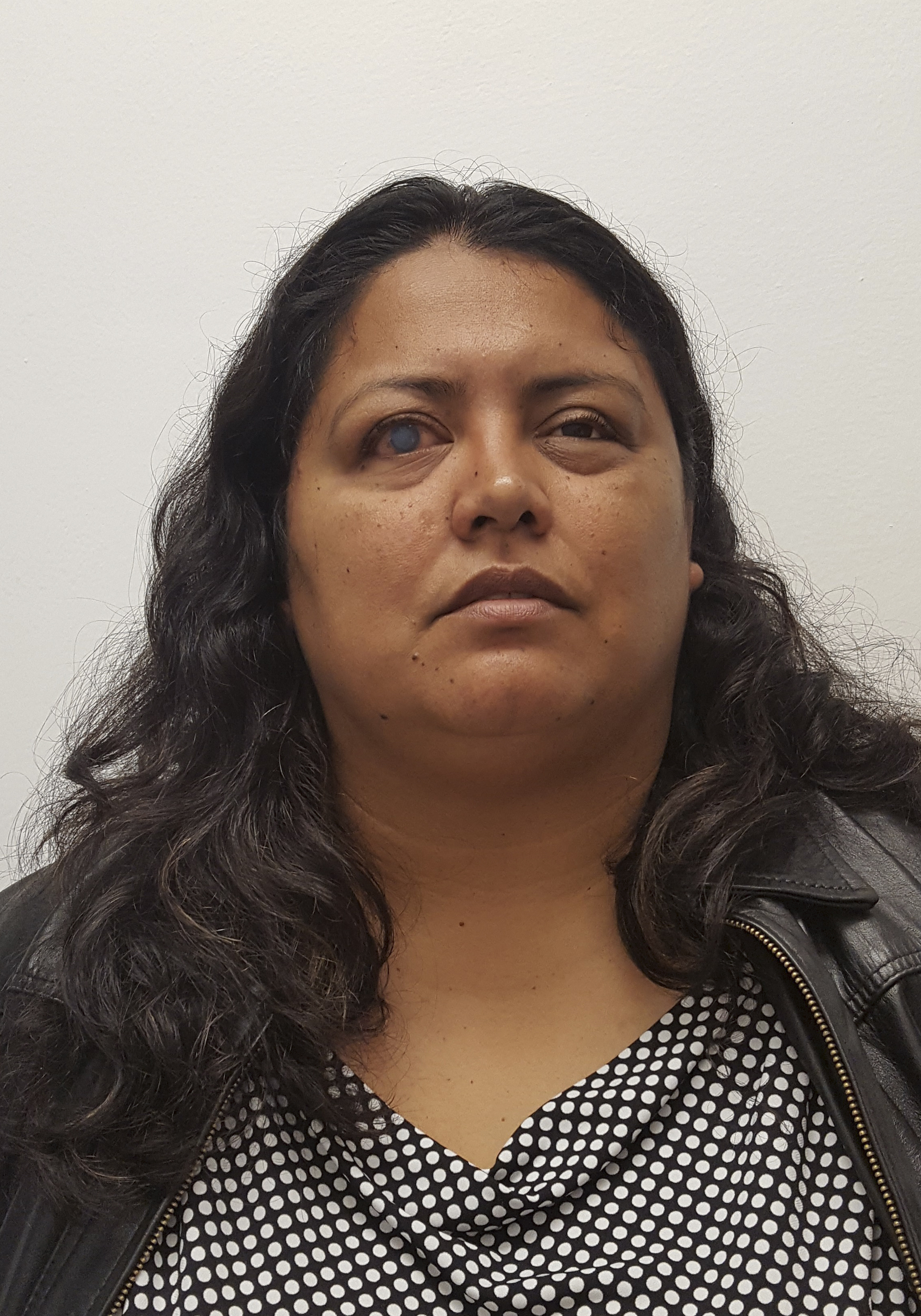 Instituto Tecnológico de Durango Ingeniero CivilJefa del Departamento de Apoyos a Grupos Vulnerables del Sistema para el Desarrollo Integral de la Familia del Municipio de Durango, de Sep. 2016 a la FechaSEP Docente en Área de Matemáticas, Formación Cívica y Ética y Ciencias en Zacatecas, Zac. 2007-2013Secretaría Particular en el área técnica en SECOPE 2006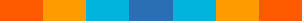 